TERVEZETT IDŐTERV12021/2022-ES IDŐKÖZI HALLGATÓI KÉPVISELŐ VÁLASZTÁSHallgatói képviselő választások pályázati felhívásának kihirdetése: 2021. október 8. Pályázat benyújtásának kezdete: 2021. október 8. Pályázat benyújtásának határideje: 2021. október 14. 23:59Választási névjegyzék közzététele legkésőbb: 2021. október 13. Választási fórum: 2021. október 18. 19:00 (E 25)Online hallgatói képviselő szavazások kezdete: 2021. október 18. 12:00 Online hallgatói képviselő szavazások vége: 2021. október 24. 20:00 Szavazatszámlálás vége: 2021. október 24. 23:59Alakuló Részönkormányzati HÖK testületi ülés: 2021. október 26-tólVeszprém, 2021. október 8.						Varga Ákos							Pannon Egyetem Hallgatói önkormányzat									     elnök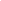 